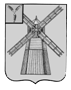 АДМИНИСТРАЦИЯ ПИТЕРСКОГО МУНИЦИПАЛЬНОГО РАЙОНА САРАТОВСКОЙ ОБЛАСТИП О С Т А Н О В Л Е Н И Еот 21  марта  2016  года  №  150с. ПитеркаО внесении изменения в постановлениеадминистрации Питерского муниципальногорайона от 21 июля  2015 года  №  345В соответствии с Приказом министерства экономического развития и инвестиционной политики Саратовской области от 25 сентября 2013 года № 2839
"О порядке разработки и утверждения схемы нестационарных торговых объектов", рассмотрев протест прокурора Питерского района от 11 марта 2016 года № 46-2015 на  постановление администрации Питерского муниципального района от  21 июля  2015 года  №  345«Об утверждении Положения о порядке размещения нестационарных торговых объектов на территории Питерского муниципального образования», руководствуясь Уставом Питерского муниципального района, администрация муниципального района ПОСТАНОВЛЯЕТ:	1. Внести в приложение к постановлению администрации Питерского муниципального района от 21 июля  2015 года  №  345«Об утверждении Положения о порядке размещения нестационарных торговых объектов на территории Питерского муниципального образования» следующее изменение: Пункт 3.6. изложить в новой редакции:«3.6.Утверждение и внесение изменений в схему осуществляется посредством принятия муниципального нормативного правового акта.Проект муниципального нормативного правового акта, предусматривающий утверждение и внесение изменений в схему, подлежит размещению для ознакомления заинтересованных лиц на официальном сайте администрации Питерского муниципального района в информационно-телекоммуникационной сети "Интернет" (с указанием адреса электронной почты и (или) почтового адреса направления замечаний и предложений) на срок не менее 15 календарных дней.Проект муниципального нормативного правового акта, предусматривающий утверждение и внесение изменений в схему, в день его размещения в информационно-телекоммуникационной сети "Интернет" направляется на согласование в организации, целью деятельности которых является защита и представление интересов субъектов предпринимательской деятельности, в том числе в торгово-промышленную палату области (далее - согласующие организации).Срок согласования проекта муниципального правового акта, предусматривающего утверждение и внесение изменений в схему, составляет не менее 15 календарных дней с момента поступления в согласующие организации.В случае непредставления информации по согласованию в установленный срок, проект муниципального нормативного правового акта, предусматривающий утверждение и внесение изменений в схему, считается согласованным по умолчанию.При наличии неучтенных замечаний согласующих организаций и замечаний, поступивших от граждан и организаций в установленный на официальном сайте в информационно-телекоммуникационной сети Интернет срок, к проекту муниципального правового акта, предусматривающего утверждение и внесение изменений в схему, прикладывается лист разногласий с обоснованием принятого решения.».2.  Настоящее постановление вступает в силу со дня опубликования на официальном сайте администрации Питерского муниципального района в сети Интернет.И.о. главы администрациимуниципального района                                                                   А.А. Иванов